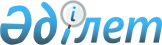 О признании утратившими силу некоторых решений Кармакшинского районного маслихатаРешение Кармакшинского районного маслихата Кызылординской области от 28 апреля 2023 года № 27. Зарегистрировано Департаментом юстиции Кызылординской области 5 мая 2023 года № 8397-11
      В соответствии со статьей 27 Закона Республики Казахстан "О правовых актах", Кармакшинский районный маслихат РЕШИЛ:
      1. Признать утратившими силу следующие решения Кармакшинского районного маслихата:
      1) решение Кармакшинского районного маслихата от 22 сентября 2015 года № 297 "Об утверждении методики ежегодной оценки деятельности административных государственных служащих корпуса "Б" государственного учреждения "Аппарат Кармакшинского районного маслихата" (зарегистрировано в Реестре государственной регистрации нормативных правовых актов за № 5170);
      2) решение Кармакшинского районного маслихата от 30 марта 2018 года № 162 "Об утверждении методики оценки деятельности административных государственных служащих корпуса "Б" государственного учреждения "Аппарат маслихата Кармакшинского района" (зарегистрировано в Реестре государственной регистрации нормативных правовых актов за № 6254).
      2. Настоящее решение вводится в действие по истечении десяти календарных дней после дня его первого официального опубликования.
					© 2012. РГП на ПХВ «Институт законодательства и правовой информации Республики Казахстан» Министерства юстиции Республики Казахстан
				
      Председатель Кармакшинского районного маслихата 

Ә. Қошалақов
